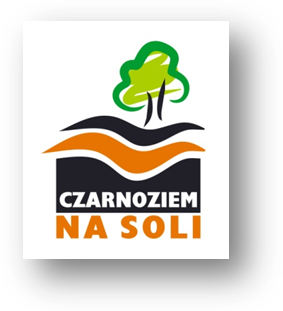 REGULAMIN KONKURSU PLASTYCZNEGO„ŚWIĄTECZNA KARTKA Z KUJAW”§ 1. CZAS TRWANIA KONKURSU:Czas trwania konkursu 5 listopad – 3 grudzień 2020 roku.§ 2. ORGANIZATOR:Organizatorem konkursu jest Stowarzyszenie Lokalna Grupa Działania Czarnoziem na Soli z siedzibą w Kruszwicy przy ul. Niepodległości 16.§ 3. PRZEDMIOT KONKURSU:Przedmiotem konkursu jest stworzenie kartki okolicznościowej wyrażającej nastrój zbliżających się Świąt Bożego Narodzenia z odwołaniem do tradycyjnych, świątecznych elementów kujawskich. Zadaniem uczestników jest przedstawienie w ww. formie, autorskiej wizji plastycznej, obrazującej tradycje ludowe i (lub) chrześcijańskie, związane z czasem Adwentu oraz Świąt Bożego Narodzenia.§ 4. CELE:Rozbudzenie zainteresowania przemijającym zwyczajem obdarowywania się życzeniami na pocztówkach świątecznych;Propagowanie więzi rodzinnych przez kultywowanie tradycji Adwentu i Bożego Narodzenia w formie przekazu międzypokoleniowego;Kształtowanie zamiłowania do lokalnej tożsamości kulturowej obszaru LSR i promocja jego walorów;Rozwijanie wyobraźni oraz inspiracja do aktywności twórczej;Rozwijanie wrażliwości estetycznej;Konfrontacja dokonań twórczych.§ 5. UCZESTNICY:Uczestnikami konkursu mogą być mieszkańcy obszaru LSR. Konkurs oceniany będzie w trzech kategoriach wiekowych:I kategoria – Maluszki (dzieci objęte wychowaniem przedszkolnym);II kategoria – Juniorzy (uczniowie szkół podstawowych: klasy I – III);III kategoria – Nastolatki (uczniowie szkół podstawowych: klasy IV – VI).§ 6. WARUNKI KONKURSU:Konkurs jest adresowany tylko do autorów indywidualnych (prace zbiorowe nie będą brane pod uwagę). Każdy uczestnik może złożyć maksymalnie 1 projekt kartki, wykonanej samodzielnie i bez użycia elementów gotowych. Technika wykonania to dowolna. Wymagany format projektu to A5 (1/2 formatu A4). Kartki nie należy wypełniać tekstem życzeń. Prace w nienaruszonym stanie (nie rolować, nie zginać), wraz z wypełnioną kartą zgłoszenia, stanowiącą załącznik do niniejszego regulaminu, należy dostarczyć do Biura Organizatora tj. 88-150 Kruszwica, ul. Niepodległości 16, osobiście lub za pośrednictwem operatora pocztowego (o terminie dostarczenia decyduje data wpływu do Biura LGD). Prace nie zawierające prawidłowo wypełnionej i kompletnej karty zgłoszenia nie będą podlegały ocenie. Prace nie podlegają zwrotowi.§ 7. TERMINY:Termin składania prac upływa z dniem 3 grudnia 2020 r., o godzinie 15:30. Wyniki konkursu zostaną opublikowane na stronie Organizatora www.czarnoziemnasoli.pl tuż po obradach Komisji Artystycznej, której werdykt jest ostateczny.Prezentacja wystawy pokonkursowej odbędzie się po ogłoszeniu wyników i będzie mieć charakter zdalny.§ 8. POSTANOWIENIA KOŃCOWE:Prace będą oceniane przez powołaną przez Organizatora Komisję Artystyczną, która dokona oceny zgłoszonych prac kierując się związkiem z tematyką konkursu (w szczególności odwołaniem do motywu tradycji Kujaw) oraz ogólnym wyrazem artystycznym (w szczególności estetyką i prawdopodobieństwem samodzielnego wykonania pracy przez uczestnika, adekwatnie do kategorii wiekowej).Komisja wyłoni zwycięzców odrębnie w każdej kategorii wiekowej, a jej decyzje są ostateczne i nieodwołalne.Komisja ma prawo do przyznania wyróżnień i nagród specjalnych.Dla zwycięzców przewidziano nagrody rzeczowe.Komisja ma prawo nie przyznać wszystkich nagród lub niektórych nagród oraz zmienić ich ilość i zakres.Prawa autorskie do nagrodzonych prac przechodzą na własność Organizatora, który może wykorzystać otrzymane projekty, wysyłając je z życzeniami od Stowarzyszenia Lokalna Grupa Działania Czarnoziem na Soli do zaprzyjaźnionych placówek. Udział w konkursie jest jednoznaczny z akceptacją niniejszego regulaminu, zgodą na powielanie nagrodzonych projektów, publikację materiałów z przebiegu konkursu i wizerunku fotografowanych osób.Wszelkie informacje na temat Konkursu uzyskać można pod numerem tel. 52 353 71 12 od poniedziałku do piątku w godz. 7:30 – 15:30.